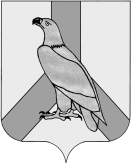 АДМИНИСТРАЦИЯДАЛЬНЕРЕЧЕНСКОГО ГОРОДСКОГО ОКРУГАПРИМОРСКОГО КРАЯ                                                    ПОСТАНОВЛЕНИЕ 19 декабря  2019 г.                     г. Дальнереченск                                   №  984Об утверждении порядка отбора дворовых (общественных) территорий для формирования адресного перечня территорий в рамках реализации в 2020-2024 годах  основного мероприятия «Благоустройство территорий, детских и спортивных площадок»  муниципальной  программы  «Формирование современной  городской среды Дальнереченского городского округа» на 2018-2024 годыВ соответствии с  Федеральным законом от 06 октября . №131-ФЗ «Об общих принципах организации местного самоуправления в Российской Федерации», с целью участия населения Дальнереченского городского округа в реализации мероприятий  регионального проекта «Формирование современной городской среды муниципальных образований Приморского края»,  руководствуясь Уставом Дальнереченского городского округа, администрация Дальнереченского городского округаПОСТАНОВЛЯЕТ:1. Утвердить прилагаемый Порядок отбора дворовых (общественных) территорий для формирования адресного перечня территорий   в рамках реализации в 2020-2024 годах  основного мероприятия «Благоустройство территорий, детских и спортивных площадок»  муниципальной  программы  «Формирование современной  городской среды Дальнереченского городского округа»  на 2018-2024 годы.2. Отделу муниципальной службы, кадров и делопроизводства настоящее постановление обнародовать  и разместить на официальном Интернет-сайте Дальнереченского городского округа.3. Контроль исполнения настоящего постановления возложить на  начальника МКУ «Управление ЖКХ Дальнереченского городского округа»               Г.В. Березовскую.И. о. главы администрации Дальнереченского городского округа                                                 С.И. ВасильевПОРЯДОКотбора дворовых (общественных) территорий для формирования адресного перечня территории  в рамках реализации в 2020-2024 годах  основного мероприятия «Благоустройство территорий, детских и спортивных площадок»  муниципальной  программы  «Формирование современной  городской среды Дальнереченского городского округа» на 2018-2024 годы1. Настоящий Порядок определяет условия и критерии отбора дворовых территорий многоквартирных домов (далее – отбор дворовых территорий МКД) и общественных территорий для формирования адресного перечня территорий, подлежащих благоустройству в 2020-2024 году в рамках основного мероприятия «Благоустройство территорий, детских и спортивных площадок» муниципальной программы «Формирование современной городской среды Дальнереченского городского округа» на 2018-2024 годы,  утвержденной постановлением администрации Дальнереченского городского округа № 840-па от 31.10.2017 г. (далее соответственно – муниципальная программа, перечень территорий). 2. Основные понятия, используемые в настоящем Порядке: - организатор отбора территорий – Муниципальное казенное учреждение «Управление ЖКХ Дальнереченского городского округа», которое отвечает за организацию и проведение отбора дворовых  и общественных территорий Дальнереченского городского округа по основному мероприятию «Благоустройство территорий, детских и спортивных площадок» муниципальной программы «Формирование современной городской среды Дальнереченского городского округа» на 2018-2024 годы (далее – организатор отбора); - кандидат на участие в отборе – физическое или юридическое лицо, уполномоченное общим собранием собственников помещений в многоквартирном доме и (или) общим собранием жителей сельской территории Дальнереченского городского округа  от их имени готовить заявку и участвовать в отборе территорий; - комплексное благоустройство дворовых и общественных территорий – комплекс мероприятий, направленных на улучшение санитарного, эстетического и комфортного состояния территории (дворовых и общественных территорий); - заявка – заявка на участие в отборе дворовых и общественных территорий для формирования адресного перечня территорий на проведение работ по комплексному благоустройству дворовой (ых) или общественной территории в 2020-2024 году на территории Дальнереченского городского округа по форме, определенной в приложении № 1 к настоящему Порядку; - акт обследования дворовой многоквартирного(ых) дома(ов)  или общественной территории– документ, составленный по форме, определенной в приложении № 2 к настоящему Порядку, на основании осмотра территории, подписанный уполномоченным представителем управляющей организации (товарищества собственников жилья, жилищного или иного специализированного потребительского кооператива, товарищества собственников недвижимости), инициативной группы граждан.3. Для участия в отборе дворовых или общественных территорий кандидаты на участие в отборе должны выполнить следующие условия: 3.1. Собственниками помещений в многоквартирном доме выбран и реализован способ управления многоквартирным домом. 3.2. Проведено обследование дворовой территории многоквартирного дома, составлен и заверен уполномоченным лицом  администрации Дальнереченского городского округа акт обследования дворовой территории многоквартирного(ых) дома(ов). 3.3. Проведено обследование общественной территории, составлен и заверен уполномоченным лицом  администрации Дальнереченского городского округа акт обследования общественной территории. 3.4. Общим собранием собственников помещений в многоквартирном доме или общим собранием граждан сельской местности (далее – общее собрание) принято решение об участии в отборе дворовых или общественных территорий на проведение работ по комплексному благоустройству дворовой  или общественной территории, в том числе: - дано согласие на проведение работ по благоустройству на земельном участке; - принято решение о назначении лица, уполномоченного на подачу заявки для участия в отборе;  - принято решение об утверждении схемы размещения объектов благоустройства на земельном участке; - принято решение об определении уполномоченных лиц из числа собственников помещений в многоквартирном доме или из числа инициативной группы граждан для участия в обследовании территории, приемке выполненных работ по благоустройству территории общественной или дворовой территории МКД, в том числе подписании соответствующих актов приемки выполненных работ и актов приема-передачи объектов внешнего благоустройства для их последующего содержания, а также для согласования проектно-сметной документации заинтересованными сторонами и получения положительного заключения о достоверности определения сметной стоимости работ по благоустройству; - принято решение о включении после выполнения работ объектов благоустройства в состав общего имущества в многоквартирном доме, принадлежащего собственникам помещений на праве общей долевой собственности; - принято решение об обязательном последующем содержании и текущем ремонте объектов внешнего благоустройства на дворовой территории, выполненных в рамках реализации мероприятий муниципальной программы, за счет средств собственников и нанимателей помещений в многоквартирном доме. Общее собрание собственников помещений в многоквартирном доме правомочно (имеет кворум), если в нем приняли участие собственники помещений в данном доме или их представители, обладающие более чем пятьюдесятью процентами голосов от общего числа голосов. Указанные в пункте 3.3 настоящего Порядка решения принимаются большинством голосов от общего числа голосов собственников помещений в многоквартирном доме, принимающих участие в общем собрании собственников помещений в многоквартирном доме, и оформляются протоколом по форме, определенной в приложении № 3 к настоящему Порядку. Общее собрание граждан сельской территории правомочно (имеет кворум), если в нем приняли участие не менее пятидесяти процентов голосов от общего числа проживающих граждан на территории сельской местности городского округа.3.5. Для участия в отборе дворовых территорий МКД земельный участок, на котором располагается многоквартирный дом, и дворовая территория, подлежащая благоустройству, должен быть сформирован для эксплуатации многоквартирного дома и поставлен на государственный кадастровый учет (за исключением случаев, изложенных в подпункте 3.5 пункта 3 и пункте 4 настоящего Порядка). 3.6. В случае если земельный участок, на котором расположен многоквартирный дом, сформирован и поставлен на государственный кадастровый учет, и дворовая территория, подлежащая благоустройству, не входит в границы сформированного для эксплуатации МКД земельного участка, то кандидату на участие в отборе необходимо получить разрешение на размещение элементов благоустройства в администрации Дальнереченского городского округа.3.7. В случае если земельный участок, на котором расположен многоквартирный дом, не сформирован и не поставлен на кадастровый учет, данная заявка исключается из отбора. 3.8. Для участия в отборе необходимо наличие документов, подтверждающих, что земельный участок, на котором располагается многоквартирный дом и дворовая территория, подлежащая благоустройству, сформирован для эксплуатации многоквартирного дома и поставлен на государственный кадастровый учет: копия кадастровой выписки для земельного участка, на котором расположен многоквартирный дом и дворовая территория; 4. Если предлагаемая для благоустройства дворовая территория ограничена несколькими многоквартирными домами, сформирована для эксплуатации многоквартирных домов и поставлена на кадастровый учет, то уполномоченным лицом формируется и подается одна заявка от всех домов, имеющих общую (единую) дворовую территорию. При этом условия участия должны быть выполнены каждым многоквартирным домом с приложением документов, определенных пунктом 8 настоящего Порядка. Если дворовая территория разделена на несколько участков с расположенными на них многоквартирными жилыми домами, то в данном случае подается несколько заявок по количеству участков (многоквартирных жилых домов). 5. Благоустройству в рамках реализации регионального проекта «Формирование современной городской среды» на территории Дальнереченского городского округа не подлежат следующие дворовые территории:- дома признаны в установленном Правительством Российской Федерации порядке аварийными и подлежащими сносу или реконструкции; - дома, которые расположены на не сформированных и не поставленных на кадастровый учет земельных участках;- дома, в которых не проводились мероприятия по программе капитального ремонта, и включены в данную программу в год, следующий за годом проведении мероприятий по благоустройству. 6. Организатор отбора готовит извещение о проведении отбора дворовых территорий МКД, которое подлежит опубликованию на официальном информационном Интернет-сайте Дальнереченского городского округа. 7. Кандидат на участие в отборе формирует пакет документов в соответствии с пунктом 8 настоящего Порядка и направляет его в адрес организатора  отбора в письменном и электронном виде в срок, установленный в извещении о проведении отбора дворовых и общественных территорий. Заявка регистрируется в журнале регистрации заявок в МКУ «Управление ЖКХ Дальнереченского городского округа» с указанием даты и времени ее получения. Журнал регистрации заявок должен быть пронумерован, прошит и скреплен печатью администрации Дальнереченского городского округа.Срок подачи заявок указывается в  извещении о проведении отбора дворовых и общественных территорий. Все листы заявки и прилагаемые документы на участие в отборе территорий должны быть прошиты и пронумерованы. Заявка должна быть скреплена печатью (при наличии печати) и подписана кандидатом на участие в отборе либо его уполномоченным лицом (для юридических лиц). 8. К заявке прилагаются следующие документы: 1) заверенные копии протоколов общего собрания, оформленные в соответствии с требованиями Жилищного кодекса Российской Федерации (для МКД), в свободной форме (для территорий сельской местности) с принятыми решениями: - об участии в отборе дворовых и (или) общественных территорий на проведение работ по комплексному благоустройству территории; 2) выписка из технического паспорта многоквартирного дома с указанием срока эксплуатации жилого дома; 3) акт обследования дворовой многоквартирного(-ых) дома(-ов), или общественной территории, составленный по форме согласно приложению № 2 к настоящему Порядку, на основании осмотра дворовой или общественной территории. Данный акт в обязательном порядке должен быть подписан уполномоченным представителем управляющей организации (товарищества собственников жилья, жилищного или иного специализированного потребительского кооператива, товарищества собственников недвижимости), территории сельской местности городского округа, представитель должен быть выбран жителями на общем собрании собственников помещений (для МКД) или граждан сельской местности, а также заверен уполномоченным лицом администрации Дальнереченского городского округа; 4) копия документа, удостоверяющего личность кандидата на участие в отборе – физического лица; 5) копии устава, свидетельства о государственной регистрации и о постановке на налоговый учет кандидата на участие в отборе – юридического лица; 6) схема благоустройства дворовой или общественной территории (рекомендуемый масштаб схемы 1:500), на которой отображаются объекты благоустройства, в том числе:- новые внутридворовые проезды, тротуары, пешеходные дорожки; - новые участки оборудования мест временного хранения личного автотранспорта жителей; - участки ремонта (восстановления разрушенных) тротуаров, проездов, дорожек и площадок различного назначения, в том числе участки временного хранения личного автотранспорта жителей; - места установки (размещения) малых архитектурных форм – оборудование площадок дворового благоустройства (для игр детей, для отдыха (скамьи, урны и т.п.), спортивного оборудования; 7) пояснительная записка о планируемых мероприятиях и видах работ по благоустройству дворовой или общественной территории в соответствии с минимальным и дополнительным перечнем видов работ по благоустройству территорий (при принятии решения о реализации мероприятий по благоустройству дворовой или общественной территории в рамках дополнительного перечня работ по благоустройству территорий за счет внебюджетных средств), указанных в приложении № 6 к настоящему Порядку; 8) к заявке может быть приложена проектно-сметная документация, положительное заключение государственной экспертизы (при отсутствии необходимости государственной экспертизы проектной документации – положительное заключение о проверке достоверности определения сметной стоимости мероприятий по благоустройству дворовых территорий) при наличии. 9. В отношении одной дворовой или общественной территории может быть подана только одна заявка на участие в отборе. 10. Каждая заявка на участие в отборе регистрируется отдельно. 11. Заявки, поступившие после установленного срока, не рассматриваются и возвращаются заявителю. 12. Организатор отбора не позднее пяти календарных дней после истечения срока представления заявок направляет в общественную комиссию а) перечень поступивших заявок, составленный по форме:б) поступившие заявки (оригиналы на бумажном носителе и материалы в электронном виде). 13. Отбор дворовых или общественных территорий проводит общественная комиссия по обеспечению реализации мероприятий муниципальной программы «Формирование современной городской среды»  на 2018-2024 годы (далее – общественная комиссия) посредством оценки заявок по балльной системе, исходя из критериев отбора дворовых территорий МКД или общественных территорий для формирования перечня территорий, определенных в приложении № 4 к настоящему Порядку. Общественная комиссия проводит оценку заявок в срок не позднее 14 календарных дней с даты представления организатором отбора полного комплекта заявок общественной комиссии.14. Общественная комиссия осуществляет отбор дворовых или общественных территорий для формирования перечня дворовых или общественных территорий, о чем составляется протокол рассмотрения и оценки заявок (далее – протокол оценки). На основании результатов оценки заявок общественная комиссия присваивает каждой заявке порядковый номер. Меньший порядковый номер присваивается заявке, набравшей наибольшее количество баллов. В случае если заявки имеют одинаковое количество баллов, меньший порядковый номер присваивается заявке, которая поступила ранее других. Общественная комиссия вправе проводить проверку данных, представленных кандидатами на участие в отборе, путем визуального осмотра при выезде на дворовую территорию МКД. Протокол оценки подписывается председателем и секретарем общественной комиссии, и размещается на официальном информационном Интернет-сайте Дальнереченского городского округа в течение трех рабочих дней с момента его подписания. По результатам отбора дворовых или общественных территорий осуществляется формирование перечня территорий в зависимости от присвоенных заявкам порядковых номеров в порядке возрастания в пределах бюджетных ассигнований городского бюджета, предусмотренных на реализацию мероприятия по благоустройству территорий, установке детской или спортивной площадки в рамках муниципальной программы. 15. Заявка на участие в отборе дворовых или общественных территорий отклоняется общественной комиссией в следующих случаях: -предоставления документов, предусмотренных пунктом 8 настоящего Порядка, не в полном объеме; -невыполнения кандидатом на участие в отборе условий, установленных в пункте 3 настоящего Порядка; -представления недостоверных сведений; -представленный протокол общего собрания содержит в себе некорректные сведения, в соответствии с которым невозможно провести балльную оценку заявки; 16. Отбор дворовых или общественных территорий признается несостоявшимся в случаях, если: - отклонены все заявки; - не подано ни одной заявки; - подана только одна заявка. 17. В случае если по окончании срока подачи заявок подана только одна заявка, общественная комиссия признает отбор дворовых или общественных территорий несостоявшимся и не рассматривает указанную заявку. Если заявка соответствует требованиям и условиям настоящего Порядка, дворовая или общественная территория включается в перечень территорий, подлежащих благоустройству в году, в котором проводится отбор территорий. 18. В случае если в результате отбора дворовых или общественных территорий объем бюджетных ассигнований городского бюджета, предусмотренных на реализацию мероприятия по благоустройству территорий, детских или спортивных площадок в рамках муниципальной программы, останется нераспределенным среди территорий, в том числе в случае признания отбора территорий несостоявшимся, общественная комиссия, исходя из количества набранных баллов, а также даты и времени регистрации заявок, стоимости мероприятий по благоустройству территории определяет резервные дворовые или общественные территории, подлежащие благоустройству в пределах нераспределенного объема бюджетных ассигнований городского бюджета для включения их в перечень дворовых и общественных территорий. 19. По окончании выполнения работ по комплексному благоустройству дворовой или общественной территории уполномоченное собственниками помещений в многоквартирном доме лицо или инициативной группой граждан сельской территории городского округа подписывает акт приема-передачи объектов внешнего благоустройства для их последующего содержания в соответствии с приложением № 5 к настоящему Порядку. Срок приема-передачи объектов внешнего благоустройства для их последующего содержания – в течение 2-х месяцев с даты окончания работ по благоустройству. С момента подписания вышеуказанного акта объекты внешнего благоустройства считаются переданными на содержание собственникам помещений многоквартирного жилого дома или оперативное управление территорией уполномоченной организацией.Приложение № 1 Главе администрацииДальнереченского городского округа_________________________________________ _________________________________________ от _______________________________________ (наименование кандидата на участие в отборе) ЗАЯВКАна участие в отборе дворовых (общественных) территорий многоквартирных домов для формирования адресного перечня территорий  в рамках реализации в 2020-2024 годах  основного мероприятия «Благоустройство территорий, детских и спортивных площадок»  муниципальной  программы  «Формирование современной  городской среды Дальнереченского городского округа» на 2018-2024 годыДата: Местонахождение кандидата на участие в отборе (юридический адрес и почтовый адрес, место жительства): __________________________________________________________________________________ __________________________________________________________________________________ИНН, КПП, ОГРН (для юридического лица):__________________________________________________________________________________ Паспортные данные (для физического лица): _________________________________________________________________________________Номер контактного телефона (факса): ________________________________________________________________________________Изучив Порядок проведения отбора дворовых (общественных) территорий многоквартирных домов для формирования адресного перечня территорий  в рамках реализации в 2020-2024 годах  основного мероприятия «Благоустройство территорий, детских и спортивных площадок»  муниципальной  программы  «Формирование современной  городской среды Дальнереченского городского округа» на 2018-2024г.г. _____________________________________________________________________________ (наименование кандидата на участие в отборе)в лице____________________________________________________________________________ (наименование должности и Ф.И.О., подписавшего заявку)изъявляет желание участвовать в отборе дворовых (общественных) территорий. Предлагаем включить ______________________________________________________________ (вид работ, адрес территории многоквартирного дома) В случае если наша дворовая (общественная) территория будет отобрана / не отобрана для выполнения работ по комплексному благоустройству территории в _______ году в рамках муниципальной программы «Формирование современной городской среды Дальнереченского городского округа на 2018-2024 годы»,  утвержденной постановлением Администрации Дальнереченского городского округа № 840-па от 31.10.2017 г, просим вас письменно уведомить уполномоченного представителя: ____________________________________________________________________________________________________________________________________________________________________ (Ф.И.О. представителя, адрес)К настоящей заявке прилагаются документы на __________ л. Должность _______________________________________________________________________ (подпись, фамилия, имя, отчество лица, подписавшего заявку)ОПИСЬ ДОКУМЕНТОВ, ПРИЛАГАЕМЫХ К ЗАЯВКЕ(представляется в обязательном порядке)Заявка зарегистрирована:«____» ________________ _____года № п/п_________________________________________________________________________________________(Ф.И.О. должность, принявшего и зарегистрировавшего заявку)____________________   _______________________________(подпись)                           (расшифровка подписи)Приложение № 2 АКТобследования дворовой (общественной) территории «______»  _______________ года                                                                       город Дальнереченск Комиссией в составе ________________________________________________________________ __________________________________________________________________________________ ____________________________________________________________________________________________________________________________________________________________________ __________________________________________________________________________________ произведено обследование дворовой (общественной) территории, расположенного(-ых) по адресу: город Дальнереченск, улица (ориентир)_______________________________________, дом № _______. Обследованием на месте установлены следующие дефекты:Представители собственников МКД (инициативной группы граждан):__________________                   _________________________________(подпись)                                              (Ф.И.О.)__________________                   _________________________________(подпись)                                              (Ф.И.О.)Представитель управляющей организации (ТСЖ, ЖК, ЖСПК, ТСН):__________________                   _________________________________(подпись)                                              (Ф.И.О.)Представитель администрации Дальнереченского городского округа:__________________                   _________________________________(подпись)                                              (Ф.И.О. должность)Приложение № 3ФОРМА ПРОТОКОЛАобщего собрания собственников помещений в многоквартирном домеПротокол № _______общего собрания собственников помещений в многоквартирном доме,расположенном по адресу: г. Дальнереченск, ул.______________________________, д. ______, проводимого в форме общего собрания в _______________________форме «_____» _____________ 20_____ г. Инициатор проведения общего собрания собственников помещений в многоквартирном доме (далее – общее собрание): __________________________________________________________________________________(наименование юридического лица, инициатора общего собрания __________________________________________________________________________________ или Ф.И.О. членов инициативной группы, __________________________________________________________________________________ № их жилых помещений) Форма проведения общего собрания – очная. Время проведения:__________________________________________________________________ Место проведения:__________________________________________________________________ Общая площадь помещений (жилых и нежилых) в многоквартирном доме – _________ м2. Общее количество голосов собственников помещений в многоквартирном доме – _________ голосов. Площадь помещений в многоквартирном доме, находящаяся в собственности граждан, – ____________ м2. Площадь помещений в многоквартирном доме, находящаяся в собственности юридических лиц, – ____________ м2. Площадь помещений в многоквартирном доме, находящаяся в государственной (муниципальной) собственности, – ____________ м2. Присутствовали: Собственники (представители собственников) жилых помещений: __________________________________________________________________________________ (Ф.И.О. собственника жилого помещения, официальное наименование юридического лица) __________________________________________________________________________________ (указывается документ, подтверждающий право собственности на жилое помещение, и его реквизиты) Собственники (представители собственников) нежилых помещений: __________________________________________________________________________________ (Ф.И.О. собственника нежилого помещения, официальное наименование юридического лица) __________________________________________________________________________________ (указывается документ, подтверждающий право собственности на нежилое помещение, и его реквизиты) Итого: Собственники (представители собственников) жилых помещений площадью ________ м2, обладающие количеством голосов ____________. Собственники (представители собственников) нежилых помещений площадью ______ м2, обладающие количеством голосов ____________. Всего присутствовало собственников помещений (представителей собственников), обладающих ___________________ % голосов от общего количества голосов собственников помещений в многоквартирном доме. На общее собрание приглашены: __________________________________________________________________________________ __________________________________________________________________________________ __________________________________________________________________________________ (указываются Ф.И.О. лиц, приглашенных участвовать в собрании (например, Ф.И.О. представителей управляющей организации), а также реквизиты документа, подтверждающего личность или полномочия приглашенных и представителей) Кворум – _________________________________ (указать имеется/не имеется) Общее собрание – _________________________________ (указать правомочно/не правомочно) Повестка дня: 1. Выбор председателя общего собрания, секретаря общего собрания, состава счетной комиссии общего собрания. 2. Об участии в отборе дворовых территорий многоквартирных домов для формирования адресного перечня  в рамках реализации в 2020-2024 годах  основного мероприятия «Благоустройство территорий, детских и спортивных площадок»  муниципальной  программы  «Формирование современной  городской среды Дальнереченского городского округа» на 2018-2024 годы (далее – отбор дворовых территорий многоквартирных домов). 3. О согласовании проведения работ по благоустройству на земельном участке. 4. Об определении уполномоченного лица на подачу заявки для участия в отборе дворовых территорий многоквартирных домов. 5. Об утверждении схемы размещения объектов благоустройства дворовой территории и видов планируемых работ. 6. Об определении уполномоченных лиц из числа собственников помещений для участия в обследовании дворовой территории, приемке выполненных работ по благоустройству дворовой территории многоквартирного дома, в том числе подписании соответствующих актов приемки выполненных работ и актов приема-передачи объектов внешнего благоустройства для их последующего содержания, а также для согласования проектно-сметной документации заинтересованными сторонами и получения положительного заключения достоверности сметной стоимости по благоустройству. 7. О включении после выполнения работ объектов благоустройства в состав общего имущества в многоквартирном доме, принадлежащего собственникам помещений в многоквартирном доме на праве общей долевой собственности. 8. Об обязательном последующем содержании и текущем ремонте объектов внешнего благоустройства на дворовой территории, выполненных в рамках мероприятий муниципальной программы «Формирование современной городской среды Дальнереченского городского округа» на 2018-2024 годы, за счет платы за содержание жилого помещения, вносимой собственниками и нанимателями помещений в многоквартирном доме. 9. Об определении места хранения протокола решения общего собрания. 1. По первому вопросу повестки дня: Предлагаются кандидатуры председателя общего собрания, секретаря общего собрания, состав счетной комиссии (Ф.И.О.), голосование по списку (по кандидатурам). По первому вопросу повестки дня слушали: __________________________________________________________________________________ (Ф.И.О., содержание сообщения/выступления/доклада) Голосовали (по каждой кандидатуре): за _________, против _________, воздержались _________. Решение по первому вопросу повестки дня – ___________________________________________ (указать принято/не принято) Общее собрание постановляет избрать: председателем собрания _____________________________________________________________ (Ф.И.О.) Секретарем собрания _______________________________________________________________ (Ф.И.О.) счетную комиссию в количестве ___________ человек в составе: __________________________________________________________________________________ __________________________________________________________________________________ __________________________________________________________________________________ __________________________________________________________________________________ (Ф.И.О.) 2. По второму вопросу повестки дня: С информацией о проведении отбора дворовых территорий многоквартирных домов для формирования адресного перечня  в рамках реализации в 2020-2024 годах  основного мероприятия «Благоустройство территорий, детских и спортивных площадок»  муниципальной  программы  «Формирование современной  городской среды Дальнереченского городского округа» на 2018-2024 годы с привлечением средств краевого и городского бюджетов, выступил __________________________________________________________________________________Выступающий представил присутствующим информацию: - о техническом состоянии дворовой территории многоквартирного дома; - о потребности в проведении благоустройства дворовой территории многоквартирного дома, в том числе о необходимости ремонта дворовых проездов, установке малых архитектурных форм и т.д. Также необходимо собственникам помещений принять к сведению, что функции заказчика по выполнению работ по благоустройству дворовой территории будет осуществлять МКУ «Управление ЖКХ Дальнереченского городского округа». В прениях по второму вопросу повестки дня выступили: __________________________________________________________________________________ __________________________________________________________________________________ __________________________________________________________________________________ (Ф.И.О. собственников/представителей собственников) Вопрос поставлен на голосование: Результаты голосования: ЗА __________ м2 __________ % ПРОТИВ __________ м2 __________ % ВОЗДЕРЖАЛИСЬ __________ м2 __________ % Решение по второму вопросу принято/не принято. Решение по второму вопросу: По результатам обсуждения принято/не принято решение об участии в отборе дворовых территорий многоквартирных домов для формирования адресного перечня  в рамках реализации в 2020-2024 годах  основного мероприятия «Благоустройство территорий, детских и спортивных площадок»  муниципальной  программы  «Формирование современной  городской среды Дальнереченского городского округа» на 2018-2024 годы.3. По третьему вопросу повестки дня: О согласовании проведения работ по благоустройству на земельном участке выступил _____________________________________________________________________________, внес предложение о согласовании собственниками помещений проведения работ по благоустройству на земельном участке. В прениях по третьему вопросу повестки дня выступили: __________________________________________________________________________________ __________________________________________________________________________________ __________________________________________________________________________________ (Ф.И.О. собственников/представителей собственников) Вопрос поставлен на голосование: Результаты голосования: ЗА __________ м2 __________ % ПРОТИВ __________ м2 __________ % ВОЗДЕРЖАЛИСЬ __________ м2 __________ % Решение по третьему вопросу принято/не принято. Решение по третьему вопросу: По результатам обсуждения принято / не принято решение о согласовании проведения работ по благоустройству на земельном участке. 4. По четвертому вопросу повестки дня: По вопросу определения уполномоченного лица на подачу заявки для участия в отборе дворовых территорий многоквартирных домов, выступил _____________________________, (Ф.И.О. собственников/представителей собственников) который внес предложение по вопросу определения представителя собственников помещений, уполномоченного подать заявку на участие в отборе дворовых территорий многоквартирных домов. Предложена кандидатура: __________________________________________________________________________________ В прениях по четвертому вопросу повестки дня выступили: __________________________________________________________________________________ __________________________________________________________________________________ __________________________________________________________________________________ (Ф.И.О. собственников/представителей собственников) Вопрос поставлен на голосование: Результаты голосования: ЗА __________ м2 __________ % ПРОТИВ __________ м2 __________ % ВОЗДЕРЖАЛИСЬ __________ м2 __________ % Решение по четвертому вопросу принято/не принято. Решение по четвертому вопросу: По результатам обсуждения определить уполномоченным лицом от собственников помещений многоквартирного дома на подачу заявки для участия в отборе дворовых территорий многоквартирных домов: __________________________________________________________________________________ 5. По пятому вопросу повестки дня: По вопросу утверждения схемы размещения объектов благоустройства дворовой территории и видов планируемых работ выступил ____________________________________, который внес предложение по вопросу утверждения схемы размещения объектов благоустройства дворовой территории. Наименование видов работ: __________________________________________________________ (перечислить) _____________________________________________________________________________ _____________________________________________________________________________ _____________________________________________________________________________ В прениях по пятому вопросу повестки дня выступили: _____________________________________________________________________________ _____________________________________________________________________________ _____________________________________________________________________________ (Ф.И.О. собственников/представителей собственников) Вопрос поставлен на голосование: Результаты голосования: ЗА __________ м2 __________ % ПРОТИВ __________ м2 __________ % ВОЗДЕРЖАЛИСЬ __________ м2 __________ % Решение по пятому вопросу принято/не принято. Решение по пятому вопросу: По результатам обсуждения принято/не принято решение об утверждении схемы размещения объектов благоустройства дворовой территории (обязательное приложение к протоколу), видов планируемых работ и согласовании схемы размещения администрацией Дальнереченского городского округа. 6. По шестому вопросу повестки дня: По вопросу об определении уполномоченных лиц из числа собственников помещений для участия в обследовании дворовой территории многоквартирного дома, приемке выполненных работ по благоустройству дворовой территории, в том числе подписании соответствующих актов приемки выполненных работ, актов приема-передачи объектов внешнего благоустройства для их последующего содержания, а также для согласования проектно-сметной документации заинтересованными сторонами и получения положительного заключения достоверности сметной стоимости работ по благоустройству, выступил __________________________________, который внес предложение по вопросу определения уполномоченных представителей собственников помещений. Предложены кандидатуры: _______________________________________________________________________________________________________________________________________________________________________________________________________________________________________ В прениях по данному вопросу повестки дня выступили: _____________________________________________________________________________ ____________________________________________________________________________ ____________________________________________________________________________ (Ф.И.О. собственников/представителей собственников) Вопрос поставлен на голосование: Результаты голосования: ЗА __________ м2 __________ % ПРОТИВ __________ м2 __________ % ВОЗДЕРЖАЛИСЬ __________ м2 __________ % Решение по шестому вопросу принято/не принято. Решение по шестому вопросу: По результатам обсуждения определены уполномоченные лица от собственников помещений многоквартирного дома для участия в обследовании дворовой территории, приемке выполненных работ по благоустройству дворовой территории, в том числе подписании соответствующих актов приемки выполненных работ, актов приема-передачи объектов внешнего благоустройства для их последующего содержания, а также для согласования проектно-сметной документации заинтересованными сторонами и получения положительного заключения достоверности сметной стоимости работ по благоустройству: ______________________________________________________________________________________________________________________________________________________________________________________________________________________________________________________ 7. По седьмому вопросу повестки дня: По вопросу о необходимости включения после выполнения работ объектов благоустройства в состав общего имущества в многоквартирном доме, принадлежащего собственникам помещений в многоквартирном доме на праве общей долевой собственности, выступил_____________________________________________________________________. Выступающий предложил ___________________________________________________________ ________________________________________________________________________________________________________________________________________________________. В прениях по седьмому вопросу повестки дня выступили: __________________________________________________________________________________ __________________________________________________________________________________ __________________________________________________________________________________ (Ф.И.О. собственников/представителей собственников) Вопрос поставлен на голосование: Результаты голосования: ЗА __________ м2 __________ % ПРОТИВ __________ м2 __________ % ВОЗДЕРЖАЛИСЬ __________ м2 __________ % Решение по седьмому вопросу принято/не принято. Решение по седьмому вопросу: По результатам обсуждения принято/не принято решение о включения после выполнения работ объектов благоустройства, расположенных на земельном участке, сформированном и поставленном на государственный кадастровый учет для эксплуатации многоквартирного дома, в состав общего имущества в многоквартирном доме. 8. По восьмому вопросу повестки дня: По вопросу об обязательном последующем содержании и текущем ремонте объектов внешнего благоустройства на дворовой территории, выполненных в рамках мероприятий муниципальной программы «Формирование современной городской среды Дальнереченского городского округа» на 2018-2024 годы, за счет платы за содержание жилого помещения, вносимой собственниками и нанимателями помещений в многоквартирном доме, выступил ______________________________________________________________. Выступающий предложил _________________________ ____________________________________________________________________________________________________________________________________________________________________В прениях по девятому вопросу повестки дня выступили: __________________________________________________________________________________ (Ф.И.О. собственников/представителей собственников) Вопрос поставлен на голосование: Результаты голосования: ЗА __________ м2 __________ % ПРОТИВ __________ м2 __________ % ВОЗДЕРЖАЛИСЬ __________ м2 __________ % Решение по восьмому вопросу принято/не принято. Решение по восьмому вопросу: По результатам обсуждения принято/не принято решение об обязательном последующем содержании и текущем ремонте объектов внешнего благоустройства на дворовой территории, выполненных в рамках мероприятий муниципальной программы «Формирование современной городской среды Дальнереченского городского округа» на 2018-2024 годы, за счет платы за содержание жилого помещения, вносимой собственниками и нанимателями помещений в многоквартирном доме. 9. По девятому вопросу повестки дня. Об определении места хранения протокола общего собрания. По вопросу выступил _____________________________________________ и предложил определить место хранения протокола общего собрания ________ __________________________________________________________________________________. Вопрос поставлен на голосование. Результаты голосования: ЗА __________ м2 __________ % ПРОТИВ __________ м2 __________ % ВОЗДЕРЖАЛИСЬ __________ м2 __________ % Решение по двенадцатому вопросу принято/не принято. Решение по двенадцатому вопросу: ____________________________________________________________________________________________________________________________________________________________________ По результатам обсуждения принято / не принято решение об определении места хранения протокола общего собрания _____________________________________________ _____________________________________________________________________________. Председатель собрания _______________(подпись) ________________________ (Ф.И.О.) Секретарь собрания _______________(подпись) ____________________________ (Ф.И.О.) Приложения к протоколу общего собрания от __________________ № ________: 1. Реестр собственников помещений в многоквартирном доме (представителей собственников) на ______ листах. 2. Сообщение о проведении общего собрания собственников помещений на ______ листах. 3. Реестр вручения собственникам помещений извещений о проведении общего собрания на ______ листах. 4. Список регистрации собственников помещений, присутствовавших на общем собрании. 5. Доверенности представителей собственников помещений в количестве _______ штук. 6. Лист регистрации собственников помещений, присутствовавших на общем собрании на ______ листах. 7. Схема размещения объектов благоустройства. Приложение № 4КРИТЕРИИотбора дворовых территорий многоквартирных домов для формирования адресного перечня территорий  в рамках реализации в 2020-2024 годах  основного мероприятия «Благоустройство территорий, детских и спортивных площадок»  муниципальной  программы  «Формирование современной  городской среды Дальнереченского городского округа» на 2018-2024 годыОбщественная комиссия осуществляет оценку дворовых территорий многоквартирных домов по следующим критериям отбора дворовых территорий многоквартирных домов для формирования адресного перечня дворовых территорий на проведение работ по комплексному благоустройству дворовых территорий в 2020-2024 году на территории Дальнереченского городского округа (далее – Критерии): - дата включения придомовой территории в программу капитального ремонта МКД;- продолжительность эксплуатации многоквартирного дома; - доля голосов собственников помещений в многоквартирном доме, проголосовавших за - решение об участии в отборе дворовых территорий МКД, от общего числа голосов собственников помещений в многоквартирном доме; - количество многоквартирных домов, имеющих общую (единую) дворовую территорию, от которых сформирована и представлена одна заявка на устройство детской (спортивной) площадки; - количество многоквартирных домов, с прилегающими дворовыми территориями, благоустроенными в предыдущие периоды;- наличие в составе заявки дизайн-проекта благоустройства дворовой территории или сметной документации по благоустройству дворовой территории; - обязательное наличие сформированного и поставленного на государственный кадастровый учет земельного участка, на котором расположен многоквартирный дом. Отбор дворовых территорий МКД осуществляется на основе балльной оценки в соответствии с приложением к настоящим Критериям.КРИТЕРИИотбора общественных территорий для формирования адресного перечня территорий  в рамках реализации в 2020-2024 годах  основного мероприятия «Благоустройство территорий, детских и спортивных площадок»  муниципальной  программы  «Формирование современной  городской среды Дальнереченского городского округа» на 2018-2024 годыКритериями отбора общественной территории служит мнение граждан, акт обследования территории, актуальность благоустройства, синхронизация с другими мероприятиями в рамках реализации муниципальных и государственных программ и проектов. Приложение Балльная оценкакритериев отбора дворовых территорий многоквартирных домов для  формирования адресного перечня  в рамках реализации в 2020-2024 годах  основного мероприятия «Благоустройство территорий, детских и спортивных площадок»  муниципальной  программы  «Формирование современной  городской среды Дальнереченского городского округа» на 2018-2024 годыПриложение № 5АКТприема-передачи объектов внешнего благоустройствадля их последующего содержания«____» _______________                                                                                         г. Дальнереченск__________________________________________________________________________________ (адрес объекта благоустройства дворовой территории)Представитель администрации Дальнереченского городского округа (далее – Представитель) и представитель собственников помещений многоквартирного дома, расположенного по адресу: г. Дальнереченск, ул.___________________________ д.________, (далее – МКД), _____________________________________________________ (Ф.И.О. доверенного лица)действующий на основании протокола общего собрания собственников помещений МКД от «____» __________________ года № ______ (является неотъемлемой частью акта), (далее Собственник) составили настоящий акт о том, что Представитель  передает выполненные в рамках мероприятий по комплексному благоустройству дворовой территории многоквартирного(-ых) дома(-ов), а Собственник принимает следующие объекты внешнего благоустройства:Объекты, указанные в настоящем акте приема-передачи объектов благоустройства, подлежат содержанию и текущему ремонту за счет платы за содержание жилого помещения, вносимой собственниками и нанимателями помещений в многоквартирном доме.Подписи сторон:              Заказчик                                    Собственник              Управляющая  организация_______________________     _____________________      _________________________         М.П.                                                                                        М.П.Приложение № 6Перечень видов работ по благоустройству дворовых (общественных) территорийОборудование детских и (или) спортивных площадок.Ремонт внутридворовых дорог, тротуаров, лестниц.Перечень дополнительных видов работ по благоустройству дворовых (общественных) территорий с учетом цифровизации городского хозяйстваУстановка архитектурной и художественной подсветки зданий.Комплексное освещение территории с элементами иллюминаций.Мероприятия по цифровизации.УТВЕРЖДЕНпостановлением администрации Дальнереченского городского округаот 19 декабря 2019 г.  № 984№ п/пАдрес территорииДата поступления заявкиВид благоуст-ройстваФ.И.О. тел. заявителяФ.И.О. принявшего заявкук Порядку отбора дворовых (общественных) территорий для формирования адресного перечня территорий  в рамках реализации в 2020-2024 годах  основного мероприятия «Благоустройство территорий, детских и спортивных площадок»  муниципальной  программы  «Формирование современной  городской среды Дальнереченского городского округа» на 2018-2024 годы№п/пНаименование документаКоличество листов123И т.д.к Порядку отбора дворовых (общественных) территорий для формирования адресного перечня территорий  в рамках реализации в 2020-2024 годах  основного мероприятия «Благоустройство территорий, детских и спортивных площадок»  муниципальной  программы  «Формирование современной  городской среды Дальнереченского городского округа» на 2018-2024 годы№ п/пНаименование видов работ по благоустройству территорииОбъемОбъемОтметка о необходимости проведения работ по благоустройству (заполняется уполномоченным органом администрации Дальнереченского городского округа № п/пНаименование видов работ по благоустройству территорииВсегоВ т.ч. требует ремонтаОтметка о необходимости проведения работ по благоустройству (заполняется уполномоченным органом администрации Дальнереченского городского округа к Порядку отбора дворовых (общественных) территорий для формирования адресного перечня территорий  в рамках реализации в 2020-2024 годах  основного мероприятия «Благоустройство территорий, детских и спортивных площадок»  муниципальной  программы  «Формирование современной  городской среды Дальнереченского городского округа» на 2018-2024 годык Порядку отбора дворовых (общественных) территорий для формирования адресного перечня территорий  в рамках реализации в 2020-2024 годах  основного мероприятия «Благоустройство территорий, детских и спортивных площадок»  муниципальной  программы  «Формирование современной  городской среды Дальнереченского городского округа» на 2018-2024 годык Критериям отбора дворовых территорий многоквартирных домов для формирования адресного перечня территорий  в рамках реализации в 2020-2024 годах  основного мероприятия «Благоустройство территорий, детских и спортивных площадок»  муниципальной  программы  «Формирование современной  городской среды Дальнереченского городского округа» на 2018-2024 годы№ п/пНаименование критериев отбораКоличество баллов, присваиваемое заявке в соответствии с критерием отбора1.Дата включения придомовой территории в программу капитального ремонта МКДа) мероприятия по капитальному ремонту МКД проведены либо не требуются6б) МКД включен в программу капитального ремонта с 2020 года по 2023 год3в) МКД включен в программу капитального ремонта на 2024 года и позже02.Продолжительность эксплуатации многоквартирного домаа) от 41 года и более лет8б) от 31 года до 40 лет6в) от 21 года до 30 лет3г) от 16 до 20 лет1д) от 0 до 15 лет03.Доля голосов собственников помещений в многоквартирном доме, проголосовавших за - решение об участии в отборе дворовых территорий МКД, от общего числа голосов собственников помещений в многоквартирном домеа) от 98,1 до 100%10б) от 95,1 до 98%8в)  от 91,1 до 95%6г) 85,1 до 91%3д) от 70,1 до 85%1е) до 70%04.Количество многоквартирных домов, имеющих общую (единую) дворовую территорию, от которых сформирована и представлена одна заявка на устройство детской (спортивной) площадкиа) 3 и более5б) 23в) 115.Количество многоквартирных домов, с прилегающими дворовыми территориями, благоустроенными в предыдущие периоды;а) 3 и более5б) 23в) 116.Участие дворовой территории в отборе дворовых территорий МКД в 2017 – 2019 годахДворовая территория подавала заявку в 2017-2019 годах на отбор дворовых территорий МКД, но по результатам отбора не была включена в перечень дворовых территорий, подлежащих благоустройству в рамках муниципальной программы10Дворовая территория не подавала заявку в 2017-2019 годах на отбор дворовых территорий МКД для включения в перечень дворовых территорий, подлежащих благоустройству в рамках муниципальной программы07Наличие в составе заявки дизайн-проекта благоустройства дворовой территории или сметной документации по благоустройству дворовой территорииПредставленная заявка содержит дизайн-проект благоустройства придомовой территории или сметную документацию2Представленная заявка не содержит дизайн-проект благоустройства придомовой территории или сметную документацию08Наличие сформированного и поставленного на государственный кадастровый учет земельного участка, на котором расположен многоквартирный домЗемельный участок, на котором расположен  многоквартирный дом, сформирован поставлен на государственный кадастровый учет, и в границах данного земельного участка предусмотрено выполнить благоустройство дворовой территории10Земельный участок, на котором расположен  многоквартирный дом, сформирован,  поставлен на государственный кадастровый учет, дворовая территория, подлежащая благоустройству находится за пределами  границ сформированного земельного участка0Земельный участок, на котором расположен многоквартирный дом, не сформированЗаявка отклоняетсяк Порядку отбора дворовых (общественных)  территорий для формирования адресного перечня территорий  в рамках реализации в 2020-2024 годах  основного мероприятия «Благоустройство территорий, детских и спортивных площадок»  муниципальной  программы  «Формирование современной  городской среды Дальнереченского городского округа» на 2018-2024 годы№ п/пНаименованиеПеречень объектовКоличество, ед.Объекты внешнего благоустройства дворовой территории (указываются все объекты благоустройства, выполненные в рамках мероприятий)к Порядку отбора дворовых (общественных) территорий для формирования адресного перечня территорий  в рамках реализации в 2020-2024 годах  основного мероприятия «Благоустройство территорий, детских и спортивных площадок»  муниципальной  программы  «Формирование современной  городской среды Дальнереченского городского округа» на 2018-2024 годы